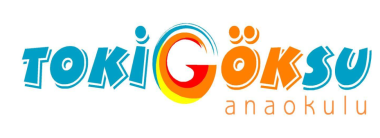 2022 KASIM AYI ARA ÖĞÜN LISTESI             Sinem ÖZDEM                                                                                       Ali BEYAZ                                                                     Müdür Yrd.                                                                                         Okul MüdürüGÜNLERARA ÖĞÜN MENÜSÜ01.11.2022Bazlama*Kaşar peyniri*Zeytin*Bitki çayı02.11.2022Mercimek çorbası*Ekmek03.11.2022Kakaolu kek*Süt04.11.2022Salçalı bulgur pilavı*Yoğurt07.11.2022Peynir*Zeytin*Havuç*Bitki çayı08.11.2022Şehriye çorbası*Ekmek09.11.2022Kurabiye*Mandalina10.11.2022Omlet*Zeytin*Yeşillik*Ekmek11.11.2022Fırında patates*Ayran*EkmekKASIM ARA TATiLi21.11.2022Tahin Pekmezli Ekmek*Bitki çayı22.11.2022Yoğurt çorbası*Ekmek23.11.2022Bisküvili pasta24.11.2022Peynirli omlet*Zeytin*Yeşillik*Ekmek*Bitki çayı25.11.2022Soslu makarna*Ayran28.11.2022Ballı ekmek *süt29.11.2022Poğaça*Ayran30.11.2022Tarhana çorbası*Ekmek